青森県景気ウォッチャー調査（平成２９年１月期）調査期間	平成２９年１月４日～１月１３日	回答率１００％景気現状判断DIの推移・今後の先行き判断DI100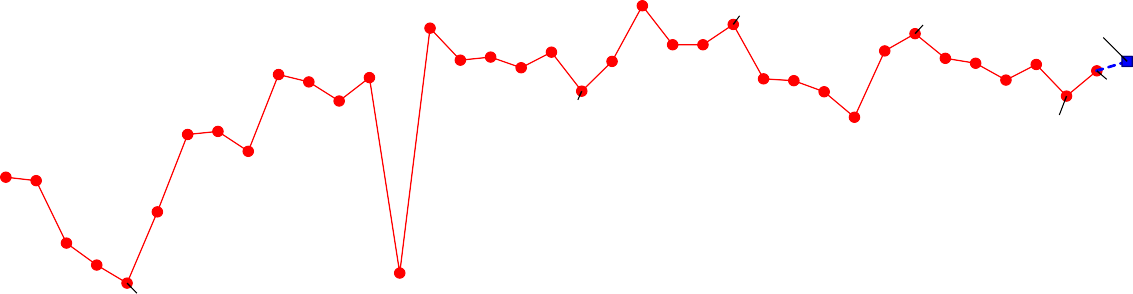 良くなっている↑↑50変わらない↓↓ 悪くなっている0平成２９年２月青森県企画政策部統計分析課1．調査の目的青森県景気ウォッチャー調査について統計データには表れないきめ細かな生活実感のある情報を収集し、県内景気動向判断の基礎資料とする。調査の範囲県内を東青地区、津軽地区、県南地区、下北地区の4地区に分け、各地域における経済活動の動向を敏感に観察できる業種の中からおよそ30業種を選定し、そこに従事する100名を調査      客体とする。○地域別・分野別の客体数○分野別の業種・職種調査事項①	３カ月前と比べた景気の現状判断とその理由②	３カ月後の景気の先行き判断とその理由参考1	景気の現状判断参考2	その他自由意見調査期日等四半期に一度（1月、4月、7月、10月）実施し、翌月初旬に公表。2．ＤＩの算出方法景気ウォッチャー調査におけるDI(ディフュージョン・インデックス)は、景気ウォッチャーによる景気の現状・先行き判断を示す指標で、以下の方法により算出している。景気の現状または先行きに対する5段階の判断にそれぞれ以下の点数を与え、これらに各判断の構成比（％）を乗じ算出する。※	回答者全員が(景気は)「変わらない」と回答した場合、DIは50となるため、50が景気の方向性をあらわす目安となる。（本調査についてのお問い合わせ先）〒030-8570	青森県企画政策部統計分析課 統計情報分析グループＴＥＬ	017-734-9166（直通）	ＦＡＸ	017-734-8038-1--2-２．県全体の動向（１）３カ月前と比べた景気の現状判断①ＤＩ３カ月前と比べた景気の現状判断DI（県全体）70	7060	60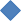 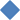 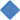 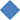 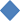 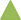 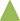 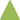 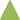 50	5040	4030	3020	2010	10合計	家計関連	企業関連	雇用関連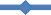 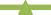 ３カ月前と比べた景気の現状判断DI（県全体の家計関連の内訳）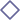 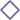 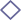 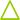 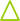 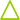 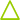 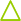 1月		4月		7月		10月		1 月 平成28年	平成28年	平成28年	平成28年	平成29年小売	飲食	サービス	住宅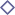 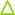 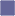 ②回答別構成比（％）３カ月前と比べた景気の現状判断 回答別構成比（県全体）0.0	1.0	0.0	0.0	2.0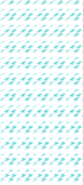 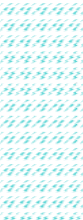 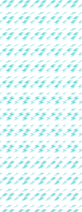 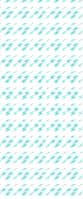 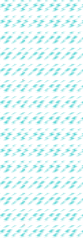 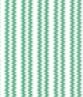 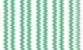 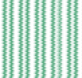 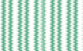 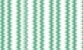 良くなっているやや良くなっている変わらない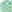 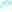 やや悪くなっている悪くなっている平成28年1月3.0平成28年4月平成28年7月平成28年10月平成29年1月（２）３カ月後の景気の先行き判断①ＤＩ３カ月後の景気の先行き判断DI（県全体）80	80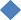 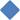 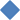 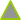 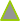 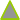 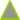 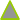 70	7060	6050	5040	4030	3020	20３カ月後の景気の先行き判断DI（県全体の家計関連の内訳）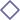 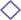 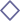 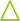 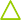 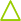 合計	家計関連	企業関連	雇用関連	小売	飲食	サービス	住宅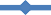 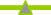 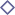 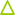 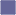 ②回答別構成比（％）３カ月後の景気の先行き判断 回答別構成比（県全体）2.0	1.0	0.0	3.0	2.0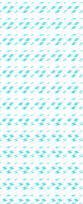 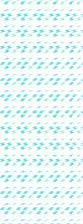 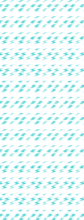 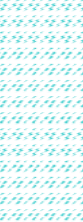 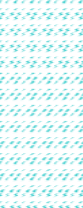 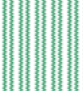 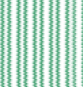 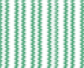 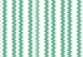 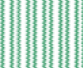 良くなるやや良くなる変わらないやや悪くなる悪くなる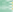 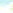 平成28年1月平成28年4月平成28年7月平成28年10月2.0平成29年1月３．地区別の動向（１）３カ月前と比べた景気の現状判断＜地区別＞①ＤＩ３カ月前と比べた景気の現状判断DI（地区別）706050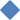 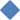 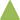 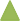 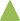 4030東青	津軽	県南	下北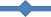 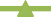 ②地区別回答構成比（％）３カ月前と比べた景気の現状判断 地区別回答構成比3.3	0.0	3.3	0.0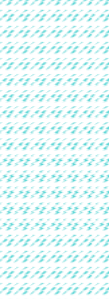 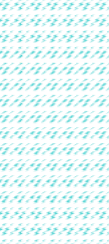 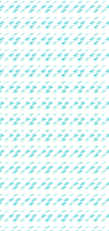 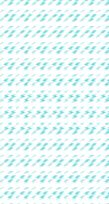 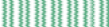 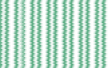 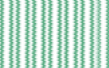 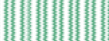 良くなっているやや良くなっている変わらない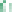 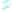 やや悪くなっている悪くなっている東青	津軽	県南	下北＜東青地区＞①ＤＩ３カ月前と比べた景気の現状判断DI（東青地区）80	8060	60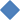 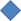 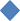 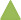 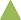 40	4020	200	0合計	家計関連	企業関連	雇用関連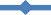 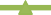 ３カ月前と比べた景気の現状判断DI（東青地区の家計関連の内訳）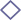 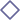 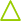 小売	飲食	サービス	住宅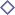 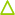 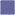 ②回答別構成比（％）３カ月前と比べた景気の現状判断 回答別構成比（東青地区）0.0	0.0	0.0	0.0	3.3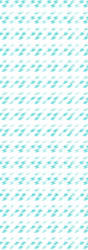 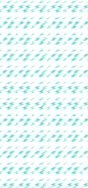 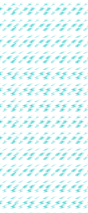 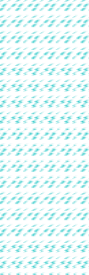 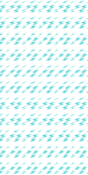 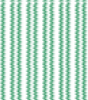 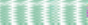 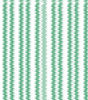 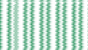 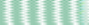 良くなっているやや良くなっている変わらない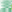 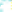 やや悪くなっている悪くなっている3.3	3.3＜津軽地区＞①ＤＩ３カ月前と比べた景気の現状判断DI（津軽地区）8060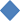 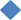 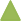 40200合計	家計関連	企業関連	雇用関連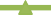 ３カ月前と比べた景気の現状判断DI（津軽地区の家計関連の内訳）8060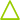 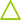 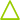 40200小売	飲食	サービス	住宅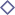 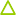 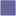 ②回答別構成比（％）３カ月前と比べた景気の現状判断 回答別構成比（津軽地区）0.0	3.3	0.0	0.0	0.0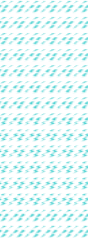 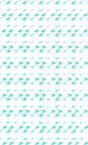 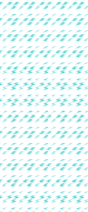 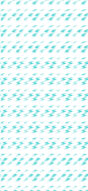 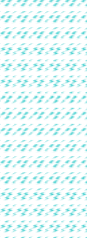 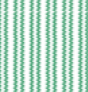 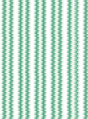 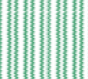 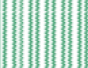 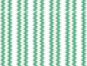 良くなっているやや良くなっている変わらない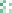 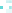 やや悪くなっている悪くなっている3.3	0.0	3.3＜県南地区＞①ＤＩ３カ月前と比べた景気の現状判断DI（県南地区）80	80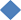 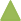 60	6040	4020	200	0合計	家計関連	企業関連	雇用関連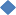 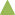 ３カ月前と比べた景気の現状判断DI（県南地区の家計関連の内訳）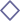 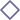 小売	飲食	サービス	住宅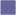 ②回答別構成比（％）３カ月前と比べた景気の現状判断 回答別構成比（県南地区）0.0	0.0	0.0	0.0	3.3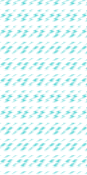 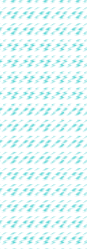 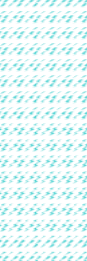 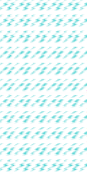 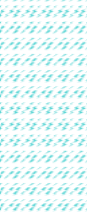 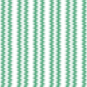 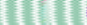 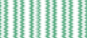 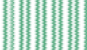 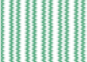 良くなっているやや良くなっている変わらない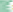 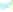 やや悪くなっている悪くなっている3.3	3.3	0.0	3.3	0.0平成28年1月平成28年4月平成28年7月平成28年10月平成29年1月＜下北地区＞（参考）①ＤＩ３カ月前と比べた景気の現状判断DI（下北地区）80	80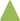 60	6040	4020	200	0合計	家計関連	企業関連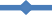 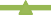 ３カ月前と比べた景気の現状判断DI（下北地区の家計関連の内訳）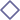 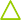 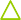 小売	飲食	サービス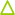 ②回答別構成比（％）３カ月前と比べた景気の現状判断 回答別構成比（下北地区）0.0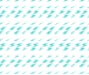 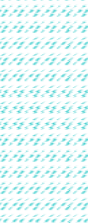 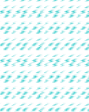 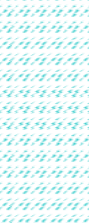 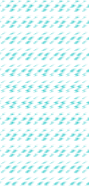 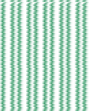 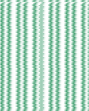 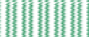 0.0良くなっているやや良くなっている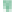 平成28年1月0.0平成28年4月平成28年7月平成28年10月平成29年1月変わらないやや悪くなっている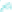 悪くなっている（２）３カ月後の景気の先行き判断＜地区別＞①ＤＩ３カ月後の景気の先行き判断DI（地区別）7060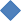 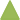 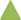 50403020東青	津軽	県南	下北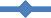 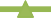 ②地区別回答構成比（％）３カ月後の景気の先行き判断 地区別回答構成比6.7	0.0	0.0	0.0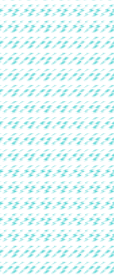 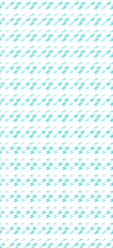 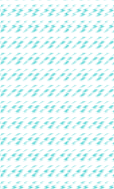 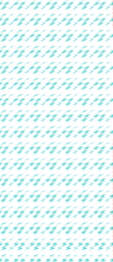 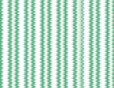 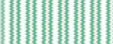 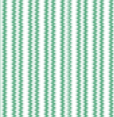 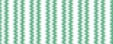 良くなるやや良くなる変わらないやや悪くなる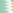 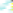 悪くなる東青	津軽	県南	下北＜東青地区＞①ＤＩ３カ月後の景気の先行き判断DI（東青地区）9070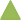 503010合計	家計関連	企業関連	雇用関連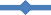 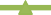 ３カ月後の景気の先行き判断DI（東青地区の家計関連の内訳）90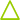 70503010小売	飲食	サービス	住宅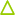 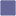 ②回答別構成比（％）３カ月後の景気の先行き判断 回答別構成比（東青地区）3.3	3.3	0.0	3.3	6.7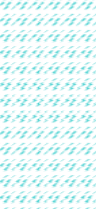 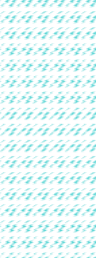 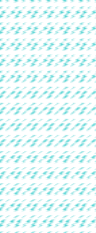 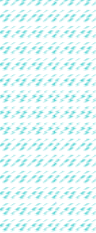 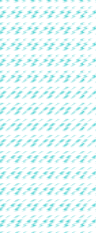 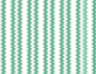 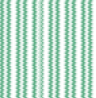 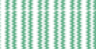 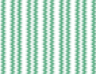 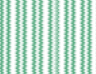 良くなるやや良くなる変わらないやや悪くなる悪くなる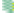 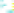 0.0	0.0	3.3	0.0	0.0平成28年1月平成28年4月平成28年7月平成28年10月平成29年1月＜津軽地区＞①ＤＩ３カ月後の景気の先行き判断DI（津軽地区）90	9070	70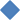 50	5030	3010	10合計	家計関連	企業関連	雇用関連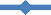 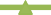 ３カ月後の景気の先行き判断DI（津軽地区の家計関連の内訳）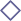 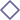 小売	飲食	サービス	住宅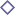 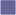 ②回答別構成比（％）３カ月後の景気の先行き判断 回答別構成比（津軽地区）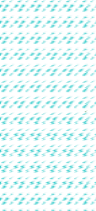 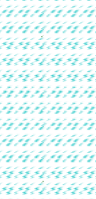 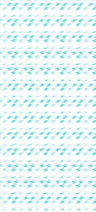 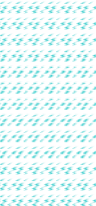 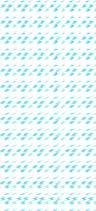 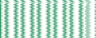 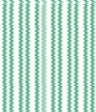 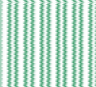 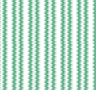 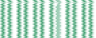 良くなる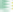 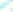 0.0	3.33.3やや良くなる変わらないやや悪くなる悪くなる平成28年1月平成28年4月平成28年7月平成28年10月平成29年1月＜県南地区＞①ＤＩ３カ月後の景気の先行き判断DI（県南地区）90	9070	70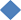 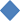 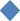 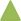 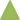 50	5030	3010	10合計	家計関連	企業関連	雇用関連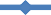 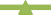 ３カ月後の景気の先行き判断DI（県南地区の家計関連の内訳）小売	飲食	サービス	住宅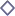 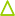 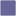 ②回答別構成比（％）３カ月後の景気の先行き判断 回答別構成比（県南地区）0.0	0.0	0.0	0.0	0.03.3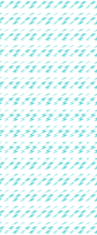 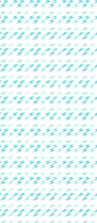 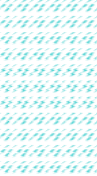 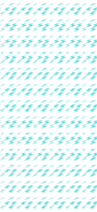 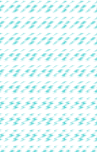 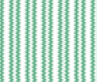 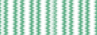 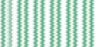 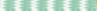 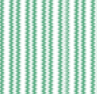 3.3	3.3	0.00.0良くなるやや良くなる変わらないやや悪くなる悪くなる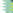 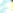 平成28年1月平成28年4月平成28年7月平成28年10月平成29年1月＜下北地区＞（参考）①ＤＩ３カ月後の景気の先行き判断DI（下北地区）9070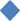 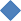 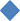 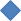 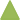 503010合計	家計関連	企業関連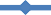 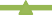 ３カ月後の景気の先行き判断DI（下北地区の家計関連の内訳）9070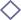 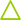 503010小売	飲食	サービス②回答別構成比（％）３カ月後の景気の先行き判断 回答別構成比（下北地区）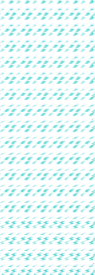 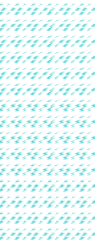 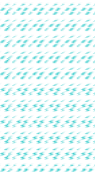 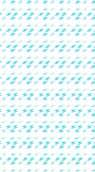 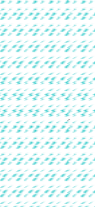 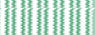 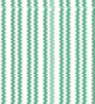 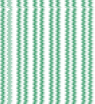 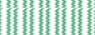 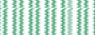 良くなるやや良くなる変わらないやや悪くなる悪くなる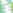 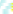 0.0平成28年1月0.0平成28年4月0.0平成28年7月平成28年10月平成29年1月４．判断理由（１）景気の現状判断理由（２）景気の先行き判断理由５．参考（参考１）景気の現状判断①ＤＩ景気の現状判断DI（県全体）70	7060	6050	50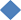 40	4030	3020	20合計	家計関連	企業関連	雇用関連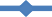 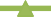 景気の現状判断DI（県全体の家計関連の内訳）小売	飲食	サービス	住宅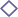 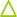 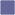 ②回答別構成比（％）景気の現状判断回答別構成比(県全体)2.0	0.0	0.0	0.0	2.0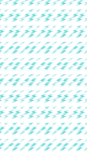 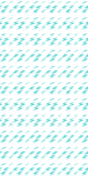 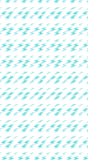 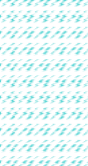 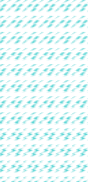 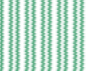 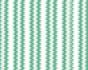 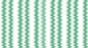 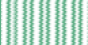 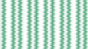 良いやや良い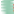 どちらとも言えない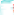 やや悪い悪い平成28年1月平成28年4月平成28年7月平成28年10月平成29年1月③地区別ＤＩ景気の現状判断DI（地区別）60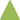 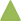 50403020東青	津軽	県南	下北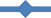 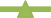 (参考２） その他自由意見概	況１月期の景気の現状判断ＤＩは、前期比４．１ポイント増加の４７．３と、６期連続で横ばいを示す５０を下回った。先行き判断ＤＩは、現状判断ＤＩと比べて１．５ポイント増加の４８．８となった。地	区対  象  地 域調 査 客 体 数調 査 客 体 数調 査 客 体 数調 査 客 体 数地	区対  象  地 域合計家計企業雇用東	青青森市とその周辺部302343津	軽弘前市、黒石市、五所川原市とその周辺部302262県	南八戸市、十和田市、三沢市とその周辺部302172下	北むつ市とその周辺部1091010075187家計関連小	売コンビニ、百貨店、スーパー、乗用車販売、衣料専門店、家電量販店、家計関連小	売一般小売店、商店街、卸売業家計関連飲	食一般飲食店、レストラン、スナック家計関連サービス観光型ホテル・旅館、都市型ホテル、観光名所等、旅行代理店、タクシー、家計関連サービス美容院、パチンコ、競輪場、ガソリンスタンド家計関連住	宅設計事務所、住宅建設販売企業関連食料品製造、飲料品製造、紙・パルプ製造、電気機械製造、建設、経営コンサルタント、食料品製造、飲料品製造、紙・パルプ製造、電気機械製造、建設、経営コンサルタント、企業関連広告・デザイン広告・デザイン雇用関連人材派遣、新聞社求人広告、求人情報誌人材派遣、新聞社求人広告、求人情報誌評価良くなっているやや良くなっている変わらないやや悪くなっている悪くなっている点数10.750.50.250１．結果概要（１）３カ月前と比べた景気の現状判断ＤＩ① 県全体の動向前期調査と比べると、「良くなっている」が２．０ポイント増加、「やや良くなっている」が０．１ポイント減少、「変わらない」が１０．５ポイント増加、「やや悪くなっている」が１２．３ポイント減少、「悪くなっている」が０．１ポイント減少したことにより、全体では４．１ポイント増加の４７．３となり、景気の横ばいを示す５０を６期連続で下回った。判断理由では、倒産件数の減少や人材採用に力を入れる企業の増加などプラス面をあげる声があった一方で、景気が良くなっている実感がない、季節商品の動きが鈍い、年末商戦の盛り上がり不足などといったマイナス面をあげる声があった。② 分野別の動向前期調査と比べて、家計関連全体で２．８ポイント増加、企業関連で７．０ポイント増加、雇用関連で１０．７ポイント増加と、特に雇用関連で大きく増加した。③ 地区別の動向前期調査と比べて、下北地区を除く３地区でポイントが増加した。県南地区では景気の横ばいを示す５０となった。（２）３カ月後の景気の先行き判断ＤＩ① 県全体の動向前期調査と比べると、「良くなる」が１．０ポイント減少、「やや良くなる」が２．８ポイント増加、「変わらない」が３．６ポイント減少、「やや悪くなる」が４．８ポイント増加、「悪くなる」が３．１ポイント減少したことにより、全体では０．６ポイント増加の４８．８となり、景気の横ばいを示す５０を３期連続で下回った。判断理由では、新生活の始まりや購入意欲の出始めなどに期待するという声があった一方で、世界経済の先行きに対する不透明感、消費動向に変化のない状態、円安の家計への影響などを懸念する声があった。② 分野別の動向前期調査と比べて、家計関連全体で２．７ポイント減少、企業関連で６．９ポイント増加、雇用関連で１７．８ポイント増加と、特に雇用関連で大きく増加した。③ 地区別の動向前期調査と比べて、津軽地区を除く３地区でポイントが増加した。東青地区では景気の横ばいを示す５０を上回った。ｎ=100平成28年平成28年平成28年平成28年平成29年前期調査1月4月7月10月1月との差合	計合	計合	計48.545.848.343.247.34.1家計関連家計関連48.045.347.342.245.02.8小売50.843.347.539.741.72.0飲食33.343.845.841.741.70.0サービス48.149.146.343.549.15.6住宅62.541.754.250.050.00.0企業関連企業関連48.647.252.847.254.27.0雇用関連雇用関連53.646.446.442.953.610.7平成28年1月平成28年4月平成28年7月平成28年10月平成29年1月前期調査との差良くなっている0.01.00.00.02.02.0やや良くなっている25.013.020.013.113.0▲ 0.1変わらない48.057.055.051.562.010.5やや悪くなっている23.026.023.030.318.0▲ 12.3悪くなっている4.03.02.05.15.0▲ 0.1ｎ100平成28年平成28年平成28年平成28年平成29年前期調査1月4月7月10月1月との差合	計合	計合	計51.551.848.048.248.80.6家計関連家計関連51.051.347.350.047.3▲ 2.7小売50.850.846.747.448.30.9飲食43.854.250.050.039.6▲ 10.4サービス50.051.947.251.948.1▲ 3.8住宅70.845.845.854.254.20.0企業関連企業関連50.052.850.043.150.06.9雇用関連雇用関連60.753.650.042.960.717.8平成28年1月平成28年4月平成28年7月平成28年10月平成29年1月前期調査との差良くなる2.01.00.03.02.0▲ 1.0やや良くなる24.023.018.015.218.02.8変わらない54.059.058.058.655.0▲ 3.6やや悪くなる18.016.022.018.223.04.8悪くなる2.01.02.05.12.0▲ 3.1ｎ=100平成28年平成28年平成28年平成28年平成29年前期調査1月4月7月10月1月との差合	計合	計合	計48.545.848.343.247.34.1東青東青50.043.350.845.048.33.3津軽津軽50.851.747.544.046.72.7県南県南47.544.247.542.550.07.5下北下北40.040.045.037.537.50.0東青津軽県南下北良くなっている3.30.03.30.0やや良くなっている6.716.716.710.0変わらない73.360.056.750.0やや悪くなっている13.316.723.320.0悪くなっている3.36.70.020.0ｎ=30平成28年平成28年平成28年平成28年平成29年前期調査1月4月7月10月1月との差合	計合	計合	計50.043.350.845.048.33.3家計関連家計関連52.241.350.042.446.74.3小売52.836.144.436.144.48.3飲食41.750.058.358.350.0▲ 8.3サービス52.841.750.044.450.05.6住宅62.550.062.537.537.50.0企業関連企業関連37.550.056.356.356.30.0雇用関連雇用関連50.050.050.050.050.00.0平成28年1月平成28年4月平成28年7月平成28年10月平成29年1月前期調査との差良くなっている0.00.00.00.03.33.3やや良くなっている26.76.726.713.36.7▲ 6.6変わらない46.766.750.056.773.316.6やや悪くなっている26.720.023.326.713.3▲ 13.4悪くなっている0.06.70.03.33.30.0ｎ=30平成28年平成28年平成28年平成28年平成29年前期調査1月4月7月10月1月との差合	計合	計合	計50.851.747.544.046.72.7家計関連家計関連48.953.445.544.045.51.5小売55.652.844.450.044.4▲ 5.6飲食41.741.750.041.750.08.3サービス43.862.543.840.640.60.0住宅50.037.550.037.562.525.0企業関連企業関連58.350.054.245.854.28.4雇用関連雇用関連50.037.550.037.537.50.0平成28年1月平成28年4月平成28年7月平成28年10月平成29年1月前期調査との差良くなっている0.03.30.00.00.00.0やや良くなっている23.330.020.017.216.7▲ 0.5変わらない60.036.753.348.360.011.7やや悪くなっている13.330.023.327.616.7▲ 10.9悪くなっている3.30.03.36.96.7▲ 0.2ｎ=30平成28年平成28年平成28年平成28年平成29年前期調査1月4月7月10月1月との差合	計合	計合	計47.544.247.542.550.07.5家計関連家計関連47.642.948.841.746.44.7小売50.041.752.838.944.45.5飲食25.033.325.025.033.38.3サービス46.450.053.642.953.610.7住宅75.037.550.075.050.0▲ 25.0企業関連企業関連42.946.446.446.453.67.2雇用関連雇用関連62.550.037.537.575.037.51月平成28年4月平成28年7月平成28年10月平成28年1月平成29年平成28年1月平成28年4月平成28年7月平成28年10月平成29年1月前期調査との差良くなっている0.00.00.00.03.33.3やや良くなっている23.36.710.013.316.73.4変わらない46.766.770.046.756.710.0やや悪くなっている26.723.320.036.723.3▲ 13.4悪くなっている3.33.30.03.30.0▲ 3.3ｎ=10平成28年平成28年平成28年平成28年平成29年前期調査1月4月7月10月1月との差合	計合	計合	計40.040.045.037.537.50.0家計関連家計関連36.141.741.738.936.1▲ 2.8小売33.341.750.025.016.7▲ 8.3飲食25.050.050.041.733.3▲ 8.4サービス50.033.325.050.058.38.3住宅------企業関連企業関連75.025.075.025.050.025.0雇用関連雇用関連------1月平成28年4月平成28年7月平成28年10月平成28年10月平成28年10月平成28年1月平成29年平成28年1月平成28年4月平成28年7月平成28年10月平成29年1月前期調査との差良くなっている0.00.00.00.00.00.0やや良くなっている30.00.030.00.010.010.0変わらない20.060.030.060.050.0▲ 10.0やや悪くなっている30.040.030.030.020.0▲ 10.0悪くなっている20.00.010.010.020.010.0ｎ=100平成28年平成28年平成28年平成28年平成29年前期調査1月4月7月10月1月との差合	計合	計合	計51.551.848.048.248.80.6東青東青56.755.048.353.355.82.5津軽津軽50.853.350.054.343.3▲ 11.0県南県南51.745.044.240.049.29.2下北下北37.557.552.540.042.52.5東青津軽県南下北良くなる6.70.00.00.0やや良くなる20.010.026.710.0変わらない63.356.743.360.0やや悪くなる10.030.030.020.0悪くなる0.03.30.010.0ｎ=30平成28年平成28年平成28年平成28年平成29年前期調査1月4月7月10月1月との差合	計合	計合	計56.755.048.353.355.82.5家計関連家計関連57.653.347.855.453.3▲ 2.1小売58.350.044.452.855.62.8飲食58.366.766.783.358.3▲ 25.0サービス52.852.844.450.047.2▲ 2.8住宅75.050.050.050.062.512.5企業関連企業関連50.062.550.050.062.512.5雇用関連雇用関連58.358.350.041.766.725.0平成28年1月平成28年4月平成28年7月平成28年10月平成29年1月前期調査との差良くなる3.33.30.03.36.73.4やや良くなる20.026.713.320.020.00.0変わらない63.356.770.063.363.30.0やや悪くなる13.313.313.313.310.0▲ 3.3悪くなる0.00.03.30.00.00.0ｎ=30平成28年平成28年平成28年平成28年平成29年前期調査1月4月7月10月1月との差合	計合	計合	計50.853.350.054.343.3▲ 11.0家計関連家計関連51.153.448.958.344.3▲ 14.0小売52.852.847.256.338.9▲ 17.4飲食33.366.758.375.050.0▲ 25.0サービス53.150.050.053.150.0▲ 3.1住宅62.550.037.562.537.5▲ 25.0企業関連企業関連50.054.250.041.741.70.0雇用関連雇用関連50.050.062.550.037.5▲ 12.51月平成28年4月平成28年7月平成28年10月平成28年1月平成29年1月平成29年1月平成29年平成28年1月平成28年4月平成28年7月平成28年10月平成29年1月前期調査との差良くなる0.00.00.06.90.0▲ 6.9やや良くなる10.030.023.324.110.0▲ 14.1変わらない56.753.356.755.256.71.5やや悪くなる26.716.716.76.930.023.1悪くなる6.70.03.36.93.3▲ 3.6ｎ=30平成28年平成28年平成28年平成28年平成29年前期調査1月4月7月10月1月との差合	計合	計合	計51.745.044.240.049.29.2家計関連家計関連50.045.244.039.346.47.1小売52.850.050.036.150.013.9飲食33.325.025.016.725.08.3サービス46.450.042.950.046.4▲ 3.6住宅75.037.550.050.062.512.5企業関連企業関連50.042.946.442.950.07.1雇用関連雇用関連75.050.037.537.575.037.51月平成28年4月平成28年7月平成28年10月平成28年1月平成29年平成28年1月平成28年4月平成28年7月平成28年10月平成29年1月前期調査との差良くなる0.00.00.00.00.00.0やや良くなる23.310.013.33.326.723.4変わらない66.763.350.060.043.3▲ 16.7やや悪くなる6.723.336.730.030.00.0悪くなる3.33.30.06.70.0▲ 6.7ｎ=10平成28年平成28年平成28年平成28年平成29年前期調査1月4月7月10月1月との差合	計合	計合	計37.557.552.540.042.52.5家計関連家計関連36.155.650.041.741.70.0小売16.750.041.741.750.08.3飲食50.058.350.025.025.00.0サービス41.758.358.358.350.0▲ 8.3住宅------企業関連企業関連50.075.075.025.050.025.0雇用関連雇用関連------平成28年1月平成28年4月平成28年7月平成28年10月平成29年1月前期調査との差良くなる0.00.00.00.00.00.0やや良くなる10.030.030.010.010.00.0変わらない80.070.050.050.060.010.0やや悪くなる10.00.020.030.020.0▲ 10.0悪くなる0.00.00.010.010.00.0現状分野地区業種理由良くなっている家計東青一般飲食店飲食業なので雪が少ないと比較的人が出て歩き易く、来店の数も例年の冬に比べ多いです。雇用県南人材派遣一時期に比べ倒産などの件数が減少。人材採用や研修に力を入れる企業が増加しているように思われる。やや良くなっている家計東青観光名所等28年7～9月期の入場者数は、前年比93.9％に対し、28年10～12月期は117.8％となった。台湾からのチャーター便が多数あり、入場者数増に寄与した。津軽美容院年々海外からの観光客が増えている。きちんとした形でお金を使っていただくことを市民が考えている。設計事務所例年であれば、この時期は夏以降の設計物件が動き出します。例年よりは多少動きが多いと感じます。商店街空き店舗が減った。組合員が増えた。正月イベントの1店舗当たり参加口数が増えた。県南美容院いつも使っている商品を定期的にお買い上げいただきなが ら、新製品にもかなり興味を持っている傾向にあります。安価な買い物より値打ちのある物に目が向いている様子です。観光名所等客入数、売上共若干伸びつつあるため。一般小売店11月、12月の売上がかなり悪かったので、その反動か、1月が  まずまずのスタートで動き始めた。下北タクシー売上が良かった。企業東青食料品製造価格の変動について文句を言う人が今のところ少ない気がする。津軽電気機械製造コネクタ部品の受注が旺盛なため。県南広告・デザイン3カ月前に比べてと言う設問だと期間が短く、回答しづらいですが、年末～年始時期の広告は必然的に発生するので、良くなって当然。変わらない家計東青旅行代理店景気が良くなっている実感がない。百貨店変わらず衣料品不振の中で、防寒品等の実需品が堅調に推移している。都市型ホテルお客様の利用状況は例年並であるが、油関係や食材が上昇傾向にあり、不安要素もある。設計事務所小雪によるメリット建築にあるので、平穏に推移しているように見受けられる。商店街初売という一年を占う景況では、三が日は天候にも恵まれるなど、大型店を中心まずまずだったようです。しかし、それ以外ではこれといった好材料がなく、停滞しているように見受けられました。レストラン年末、特にクリスマス期間は上手く日曜日が合い、自分たちは良かったと思うが、年明けにその反動が怖い。タクシー特に目立って良い方向に向かっている話はお客様などからも聞かれないですし、自分もそう思います。スーパーお客様の来店客数及び客単価に大きな変化はない。コンビニ１人当たりの購入単価が変わらない。現状分野地区業種理由変わらない家計東青ガソリンスタンド実質賃金は変わらないのに、教育やスマホなど特定分野には支出を惜しまないため、それ以外に支出が回らず全体的な消費は抑えられている。津軽旅行代理店当地方で大きな行事もなく、諸会合での情状も可もなく不可もなくです。百貨店衣料品のダウントレンドが継続している。特に年代の高い層において、この傾向は強いと思われる。住宅建設販売売上、棟数共に同時期の例年通りである。しかし、見込み客が少なくなっている様である。観光名所等米国の動向、ヨーロッパの動向、中国・東アジア等世界の動向。青森県は日本原燃の安全対策費等で上向き、少子高齢化も一段と進行、チャレンジ精神で立ち向かう。衣料専門店物価の上昇、ボーナス変わらず、ボーナスは消費より貯金。スナック12月の売上げは伸びましたが、一時的なものです。年が明けたら、いつもと変わらない状況に戻りました。県南百貨店年末年始の商況は一部ショップの福袋やイベントは好調もクリアランスの動きが鈍く、全体的に盛り上がりに欠けたため。設計事務所諸外国の政治状況によると思う。特に米国トランプ大統領の出方、韓国大統領選挙によりどう変わるか不透明である。それにヨーロッパ各国で指導者が変わるかもしれないので、判らないと言うのが正直な気持ちです。言えるのは、昨年末の政府経済報告で、緩やかな回復基調が続いていると言っているが、H29年度予算案では、残念ながら、業績の減速を受け、  税収の停滞予測した編成と成っており、政府自体を読めないのではないかと思う。県はこういう事態を踏まえて、中小企業が直面している「人手不足への対応」を考えるべきであ   り、県内事業所の「後継者不足」を慎重に見極めていく必要があるのではないかと思う。外貨の稼げる業種を支援していかなければならないのではないかと思う。乗用車販売自動車業界の視点から見ると、新型車の導入、自動ブレーキに対する興味、関心が高まり、景気回復が見込まれたが、利用者の高齢化、若年層の車離れなどにより、平均的な水準となっている。住宅建設販売あまり良くなる要素が見えない。観光型ホテル・旅館国内情勢よりも世界経済の先行きがやや不透明であり、読みづらい状況にある（米大統領、ヨーロッパ経済等）。家電量販店客数の減少に歯止めがかからない。卸売業格差が開いていて、若い人達の財布の紐が中々緩まない。景気に敏感な方にはお金を使えるのだろうが、そうでない人達は細々と暮らしている様に見える。レストラン週末のお客様の入りはまずまずですが、平日に外食する人達が減ってきている。パチンコお客様に変化が見られない。タクシー忙しかったのは年末と正月三が日、後は以前のように静かになった。皆さん、財布の紐が固い。コンビニ中小企業が経営改善されておらず、そこで働いている人達の財布の紐は固いです。ガソリンスタンド当地においては個人消費を大きく改善する要素が見当たらない。下北都市型ホテル冬場は宿泊客が落ち込む時期ではあるが、ほぼ前年並で推移している。現状分野地区業種理由変わらない家計下北レストラン売上、客数共昨年とあまり変わらない。スーパー小さい街なので、競合店との奪い合いになっている。12月中旬～元旦は比較的良かったが、9～11月は変化なし・価格競争になっている。ガソリンスタンド原発関連で働いている人達も岩手や福島に出稼ぎに行っている様では全く良くならないと思います。企業東青広告・デザイン特段の大きな事業がある訳ではなく、個人消費も伸びてはいない。経営コンサルタントりんごの高値が続いていることから、生産者が良いが、仲卸、加工業者に利益率の低下が見られる。年末ボーナスは前年比横ばいと見られた。六ヶ所原燃関係の工事に活気が見られている。津軽広告・デザイン受注物件の増加もなく、受注単価の増額傾向もない。やや悪い状況で良化していない。経営コンサルタント特に良い変化が見られない。飲料品製造市場の動向などに変化を感じられない。県南電気機械製造産業機器の生産や受注が堅調であり、円安などで先々の不安要因も少ないとの取引先や客先の様子です。建設好転材料は何もないので、どちらとも言えない。少なくとも良くはなっていないと思う。経営コンサルタント顧問先企業は皆頑張っているが、いい企業と悪い企業とに固定化されたように感じます。悪い企業は、いつまでも抜け出せず、いい企業も守りに入って新しい投資意欲が減退しているようだ。飲料品製造日常の商品の動きは変わらずという雰囲気であるが、年末などの特徴ある盛り上がりが見られず、例年の傾向と同様。下北食料品製造特に消費動向に変化を感じないから。雇用東青人材派遣毎年秋から冬にかけて、変化が出にくいと感じるため。新聞社求人広告有効求人倍率は良いかもしれないが、実感がない。津軽新聞社求人広告好材料に乏しいが、悪くはない。県南新聞社求人広告状況に変化なし。やや悪くなっている家計東青美容院商品の売上が著しく低下している。住宅建設販売毎年ですが、冬期間に入り、住宅需要が低下しているため。顧客の動きが鈍いため。卸売業年末の売上が伸びなかった。昨年とは違った。衣料専門店原因は分からないが横から上向き傾向だった景気感が急激に減退。津軽卸売業今年度の受注がほぼピークを過ぎたため。パチンコ業界全体の客数が減ってきているから。現状分野地区業種理由やや悪くなっている家計津軽スーパー年末商戦において、高額商品の売数が減った。県南旅行代理店原油高で交通、トラック関係が弱くなっている。商店街降雪が少なく、季節商品の動きが鈍い様に感じる。一般飲食店経済状況（円安）が不安定で、諸物価が値上がり、各家庭が大変ではと感じられ、来店頻度が下がるのも一因か（天候状態にもよるが）。衣料専門店12月はクリスマスやお正月用の出費が控えている為なのか、衣料品はバーゲンの下見客が多いように感じ、なかなかプロパーでは売れません。財布の紐が固い。スーパー買い物の傾向から、無駄な買い物はしない（量目）、価格重視（グレードダウン）。下北一般飲食店年末はいつもいくらか良かったですが、去年は全く良くならなかったです。これからは益々悪くなると思います。企業県南食料品製造昨秋から冬に確保して今後使用する原料の不漁・小型化による仕入れ価格上昇、規格変更で製品原価は上昇。販売価格は据え置きや競争見積もりにさらされている。悪くなっている家計東青スナック大企業は変わらず良いと思う。中小企業、又飲食業は良くならない。落差は仕方ないのでしょうか。期待して頑張っておりますが難しいです。津軽一般小売店10～12月が前年度に比べてかなり落ちている。ガソリンスタンド歓楽街、以前は夜、駐車場が満車状態だったが、夏頃から満車になるのは珍しい。下北一般小売店年末商戦は盛り上がりに欠けました。例年より雪が少なく来店しやすい天気だったと思うのですが。コンビニ天気や気温に大きく左右される。寒いと外出を控える人が多いと思う。年末年始以降かなり悪い。先行き分野地区業種理由良くなる家計東青一般飲食店冬は分かりませんが、アウガ問題も前に進んでいますし、駅周辺に人が常時集まるとすると新町辺りも集客できるのではないかと思っています。雇用東青人材派遣春にかけて、雇用にも変化が大きく出るため。やや良くなる家計東青住宅建設販売春に向けて住宅の需要が増加するという期待感を込めて。卸売業やや良くなるに期待したい。津軽美容院桜祭り。観光型ホテル・旅館2月に大鰐でインターカレッジのスキー大会が開催されるため、売上の20～23％増が見込まれる。県南美容院政府の予算配分や多方面の補助政策により、少子高齢化への配慮を感じて、安心感により消費にも安心感が影響する様に思います。住宅建設販売春に向けて不動産の需要が通年は増えてくるから。一般小売店良くなる確信などないが、対韓国の動き等を見ると今までにない外交姿勢が見えるから。卸売業良くも悪くも、世界経済は上向きに推移するというニュースをよく聞く。青森にもその影響が少しずつ出てくるのではないかと希望する。下北コンビニ新生活が始まる頃なので、少しでも良くなると期待したい。企業東青食料品製造購入意欲が少し出てきているように思う。建設アメリカ同様に、期待値は上がっている。但し、実態は不明。県南経営コンサルタント八戸市の中核市への移行、三社大祭のユネスコ無形文化遺産登録、スケートリンク着工などプラスの材料が多い。これらをチャンスに結び付けられればいい。雇用県南新聞社求人広告希望的観測もあるが、新幹線延伸から1年の北海道との相互交流や八戸市中核市移行などで。人材派遣更に採用や研修（育成）に力を入れる企業が増加すると思われるので。変わらない家計東青スナック全く見当がつきません。都市型ホテル暖冬がレストラン等の客足には良い結果となっているが、季節商品を扱っているお客様にとっては死活問題であり、雪が降らないことがプラス要因かマイナス要因か何とも言えない。設計事務所新年度発注される工事に期待感。スーパー第一次、第二次産業の変化もなく、景気が良くなる部分は少ない。青森市の場合は、降雪量での景気の変化もあると思われるが、１月の降雪量では判断できない。美容院収入に反映されない現状が長く、先行きに不安を感じている方々が多く見られる。先行き分野地区業種理由変わらない家計東青商店街インバウンドで訪れる方が増加傾向にあるとはいえ、大型店や観光施設が中心で、なかなか中小店には波及効果が及ばない。タクシー特に今後3カ月だけでなく、しばらくは景気の回復は見込めないとの多くのお客様が話していましたし、自分もそう思います。コンビニ公共事業等が増加するとは考えられないので変わらないと思う。パチンコ正月は天気も穏やかであったせいか、来客数もやや多かったが、この先と言えば、昨年から引き続き低いままの横ばい状態が続くと思います。津軽スーパー良くなる要素が見つからない。衣料専門店農家（りんご生産者）はそれなりに所得が多いのですが、辛抱が優先の感あり。旅行代理店小雪予想がどう影響するかによると思います。中国からのチャーター便も注目しております。観光名所等全体的には明るい兆しなれど、地球温暖化で春先からの天候が心配。県南乗用車販売アメリカ情勢によって販売の動静も変化していくため。直近1年間におけるガソリン販売価格が上昇傾向にあり、消費者の購買意欲への不安材料になり得るため。連日報道される自動車事故により、自動ブレーキ付車が販売への好材料となり得る。家電量販店新規の商品が出ない（BDレコーダーとか４Kテレビが出たよう な話題商品のこと）。設計事務所判らないというのが本当の気持ちである。県は人口増加の施策を練らなければならない。コンビニ3カ月先、何が変わると思えない。百貨店将来への不安からか高齢者も含めて全般的に財布の紐が固く、衣料品、服飾雑貨、生活用品等の高級品の動きが鈍く、食料品は低価格シフトが顕著で余分なものは買わないようになっているため。観光型ホテル・旅館国内情勢よりも世界経済の先行きがやや不透明であり、読みづらい状況にある（米大統領、ヨーロッパ経済等）。観光名所等商品に大きな変化がないため、このまま緩やかではないかと思われる。ガソリンスタンド人口減少の影響、燃料費の上昇（ガソリン、灯油など）などの上昇要因により下振れの懸念の方が強い。旅行代理店トランプ効果のプラスマイナス、原油価格のプラスマイナスとかが相殺。下北タクシー毎年、同じような気がします。都市型ホテル宿泊及び婚礼、宴会等の予約状況は例年と変わらず。ガソリンスタンド建設関係の人に今年は公共事業がまだ減りそうだと言っていました。スーパーむつ市は赤字で、市の管理事業も縮小しており、また原燃事業も停滞しているので、良くなるとは思えない。漁業もイカの水揚げが激減などの不安要因あり。企業東青広告・デザイン大きな案件もなく、消費の伸びも期待できない。先行き分野地区業種理由変わらない企業東青経営コンサルタント現状を変えるような材料も見当たらない。津軽広告・デザイン見込み物件数、見積り依頼件数が増加していない。又、発注主からも毎回の様に予算が厳しくてという言葉ばかり。電気機械製造現在がピーク状況にあるため。飲料品製造現在の経済状況の中で、良くなる、又は悪くなる要因が見当たらない。県南電気機械製造一時の中国の急成長など大きな変化の要因が見当たらないため、日本の製造業の受注は一定レベルを維持すると見られます。営業状況も同様の話を聞いています。飲料品製造堅調であると思うが、回復という見込みまで立たない。食料品製造昨秋から冬に確保して今後使用する原料の不漁・小型化による仕入れ価格上昇、規格変更で製品原価は上昇。販売価格は据え置きや競争見積もりにさらされている現況に加え、輸入原料相場が為替相場で良くなるか悪くなるか予想できない。下北食料品製造特に消費動向に変化を感じないから。雇用東青新聞社求人広告好材料が見当たらない。津軽新聞社求人広告雪解けまでは現状と変わらないのでは。やや悪くなる家計東青衣料専門店この三か月、天候的にも恵まれ、自然災害もないのに売り上げは記録的に悪かった。それを考えると将来の景気も悪いと言わざるを得ない。観光名所等冬季の閑散期となることから、3カ月前との比較では入場者数は落ち込むもの。ただ、例年の冬期間と比較して大きな増減要因は見当たらない。レストランやはり年末に向け消費はあったと思うが、その反面、年明けは財布の紐が固くなるのでは。津軽住宅建設販売低金利の影響でのメリットで住宅を建てる人達が一段落した様です。商店街時期的に冬は来街者数が減る。トランプ大統領就任により日本経済に与える影響がどのように動くかが見えないので不安である。天津チャーター便に期待。パチンコ良くなる理由が見付からず。ガソリンスタンドオリンピック、被災地復興に人手が取られ、人手不足、人件費上昇となかなか厳しい。コンビニ雪の状況次第では良くなりそう。作業員が増えて人の動きがあると売上が上がる。県南レストラン歓送迎会でお客様の財布の紐が緩くなるとは思えない。パチンコ自分自身も景気が良くなると感じない。お客様も同じではないか。衣料専門店八戸は人口が減り、街を歩いている人は高齢者ばかり。将来への不安が大きい為、良くなる要因が見つかりません。スーパー米国の変化から良くなる状況は考えにくい。先行き分野地区業種理由やや悪くなる家計県南一般飲食店円安がこれ以上進んだ場合、相当家計が苦しくなり、それに伴い出費が抑えられ景気が悪くなるのではないかと懸念している。タクシー春はどこでも新規の仕事を探す時期であるから。下北一般小売店1月20日に米大統領にトランプ氏が就任します。テレビ、新聞の報道は「トランプ新大統領で日本はどうなるのか」等の消費者を不安にさせる様な報道が多いと思います。お客様の購買意欲は報道内容に非常に左右される様な気がします。企業県南広告・デザイン広告の場合、予算を年末年始で消化しているため一時的に停滞する。建設高齢化の余波が目に見えない足音として聞こえてきている。街には老人の姿が多く、若者の姿をあまり見ない。若者の外出率が低下してきており、今後景気に大きな影響を与えてくるだろう。雇用津軽人材派遣常勤職員の欠員後補充に非常勤で対応したいとの相談が顕著。安定した雇用が確保されないと実体経済は悪くなると思う。悪くなる家計津軽一般小売店地方経済、特に青森県や秋田県が人口減少等により悪化している。下北一般飲食店日本のトップが変わらないうちは、良くなることはないと思います。良くなるとは思いたいですが、今の所はまるきり駄目だと思います。ｎ=100平成28年平成28年平成28年平成28年平成29年前期調査1月4月7月10月1月との差合	計合	計合	計43.844.340.339.943.33.4家計関連家計関連42.042.339.037.541.33.8小売40.841.739.233.635.01.4飲食33.331.331.333.343.810.5サービス42.643.538.938.943.54.6住宅62.562.554.258.358.30.0企業関連企業関連48.650.044.445.847.21.4雇用関連雇用関連50.050.042.950.053.63.61 月 平成28年4 月 平成28年4 月 平成28年7 月 平成28年10月平成28年1 月 平成29年平成28年1月平成28年4月平成28年7月平成28年10月平成29年1月前期調査との差良い2.00.00.00.02.02.0やや良い19.019.013.012.113.00.9どちらとも言えない41.047.043.044.449.04.6やや悪い28.026.036.034.328.0▲ 6.3悪い10.08.08.09.18.0▲ 1.1平成28年平成28年平成28年平成28年平成29年前期調査1月4月7月10月1月との差合	計合	計43.844.340.339.943.33.4東青40.844.238.344.244.20.0津軽47.547.541.739.743.33.6県南46.745.042.541.746.75.0下北32.532.535.022.530.07.5分野地区業種自由意見家計東青衣料専門店先の調査から一転して景気感が悪い。原因がつかめず非常に不安だ。市長選挙の影響は多分にあると思うが。その辺が原因だと先の景気は良好と見るが甘いか。一般飲食店新市長になり、市政も若返り、良い方向に向かって欲しいですね。青森の活性化は市民みんなの取り組むべき課題です。県外へのアピールと日々の生活の中で自身が取り組むべきことをそれぞれやっていくことが基本です。新しい明日に向かいそれぞれ頑張りましょう。レストラン世界情勢が混沌としている気が。若い人を見ると、消費するよりも貯蓄する傾向があるような気がします。これではいくら日銀や政府が経済対策を打出してもなかなか上向きにならないと思う。観光型ホテル・旅館青森市の新市長が就任した事で、経済対策のスピードアップの期待感が高まった。観光誘客にも積極的に取り組んでもらいたい。観光名所等台湾、中国を中心に外国人が依然として多い。青森、天津チャーター便の就航もあり、この傾向は当面続くものと思われる。美容院「新青森駅にホテルや飲食店はないの」と県外の知人から言われた。早急な対策が必要だと思います。津軽百貨店1月から3月にかけて天津～青森定期チャーター便が運航との事。観光客の動向に興味があります。一般小売店年輩の高級品を好む層が年々亡くなられたり、施設に入ったりで減ってきており、若い層は安い物を買う人たちが増えている。昔はブランド物で自慢したのが、若い人は安い物を安く買えたと自慢するそうです。観光型ホテル・旅館冬の閑散期に天津から定期チャーター便で3,500人の宿泊予約が大規模施設利用との事。小規模施設としては、今後の定期便化が実現すれば、個人・グループ客を取り込めるのではないかと期待される。観光名所等高齢者、１人暮らし、ケア施設がやたら増築された。サービスに大きな差があると聞く。ガソリンスタンド新幹線が函館まで開通し、函館まで行く回数が増えましたか、などの質問は如何でしょうか。県南スーパー支出を抑制、節約の会話が多い。灯油、ガソリンの値上傾向が続いている（高止まり）。商店街原油の値上がりがどうなるか気にかかる。卸売業青森県も通過駅とならない為に施策をしなければいけない。北海道は有名なアーティストを迎え、コンサートとか開いていて、身の回りの人も北海道まで宿をとって出かけているのを見る。どんな事でもいいのでやってみて頂きたい。一般飲食店行政の目線と民間の目線とでは、相当の開きがあるようだ（予算の使い方等）。観光型ホテル・旅館顧客層の2極化が出ている。高単価の部屋の方が稼働が高く、景気の2極化が宿泊顧客の動きから感じられる。タクシー八戸が中核市になったし、景気も少しでも良くなったらと期待。美容院タンス預金が開放される様な企画は盛り上がると思います。心と懐にゆとりのある年金層の経済力をこれから大いに活用できたら、明るい毎日になれそうです。ガソリンスタンド各業界とも人手不足感が顕著。とりわけ若年層の確保が非常に難しくなっている。設計事務所県は青森県の人口減対策を真剣に且つ早急に考えて欲しい。下北コンビニ慢性的な人手不足。人手不足のために経営困難な状態に陥る。スーパー地元の事業者の高齢化で街が寂しくなっている。「まちゼミ」の取り組みが始まったが、良いことと思う。分野地区業種自由意見家計下北タクシー雪が少なく、スキー場へのお客様が無い。ガソリンスタンドトランプ新大統領が就任することで為替がどうなるのか、原油がどうなるのか心配です。企業東青建設景気とは気持ちの問題であるとするならば、青森市も多少景気が良くなるのかもしれない。広告・デザイン新青森市長が誕生し、経済界では期待感がある。津軽食料品製造最近は何でもインターネットで注文するのが増えている。地元で買わなきゃと思い、店に行ったが欲しいものがなくて、結局インターネットで買ってしまった。建設アメリカ大統領が新しくなりますが、TPP問題等どうなるのか不安だ。自衛隊の南スーダンへの駆けつけ警護で青森の部隊が行っているが、これも心配  だ。今年も心配事が多いが、酉年のように羽ばたいて元気になって欲しい。広告・デザイン2020年東京オリンピックに向け今中央では建設ラッシュが始まり、宿泊施設の増改等、様々な関連業種がより多くの仕事を得ようとしています。それに関連した資材の高騰等が無ければ良いが。県南食料品製造県南の駅の降車客はそれほど変わらないのに、以北に向かう乗客の多さが目立つ。飲料品製造インターネットを利用したアンケートの形であればやりやすいし、結果的に経費もかからないのでは。字も読めない事もないでしょうし。電気機械製造観光誘客の話題ばかり聞くが大丈夫でしょうか。北海道と違って資源も規模も格段に小さい青森が、ただ他の真似をして誘客しても戦略がなければ一周した後飽きられる。地道で長期の取り組みが見えないので心配になります。又、これを機にエネルギー産業や製造業などの地力を高める手を打つべきだと思います。多少は景気の良いうちに。建設以前は、お正月前の買い出しでホームセンター等が賑わいを見せていたが、昨年は休日でも人出が少なく、店内には活気を感じなかった。スーパーでの買い物かごを見ても、手料理を作る食材購入者が少なく、簡単に済ませる人が増えてきたと思う。経営コンサルタント金融機関が、今まで無料だった給与振り込みなどにも手数料を要求するようになった。マイナス金利の影響であろうが、金融機関は金融で儲けて欲しい。広告・デザインアメリカ大統領が代わった以降、どのような変化が起こるか不安。雇用東青人材派遣他の地域に比べて、職種によって時給の変化が感じられず、業務量に対しての差別化もない様に感じる。県南人材派遣全国的に人材不足な点は変わらずだが、年齢層の上の方々の就業意欲はアップしているように感じる。